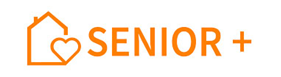 Program Wieloletni "Senior +" na lata 2021-2025, Edycja 2022 w ramach Modułu II"Zapewnienie funkcjonowania Klubu "Senior+”.Harmonogram zajęć organizowane przez Klubu Senior + w Mokobodach w miesiącu Czerwiec.Mokobody,  01.06.2022r.                                                                  Sporządził: Żaneta GodlewskaTydzieńDataDzień  tygodniaGodzinaRodzaj zajęćI tydzień01.06.2022Środa16.00-18.00Zajęcia z opiekunem Klubu SenioraI tydzień02.06.2022Czwartek10.30-13.00Integracja ze społecznością lokalną wyjście do przedszkola II tydzień06.06.2022Poniedziałek11.00-13.00Zajęcia artystyczno-kreatywneII tydzień08.06.2022Środa16.00-18.00Zajęcia muzyczno-wokalneII tydzień09.06.2022Czwartek13.00-14.00Zajęcia sportoweII tydzień09.06.2022CzwartekIII tydzień13.06.2022Poniedziałek11.00-13.00Zajęcia  z psychologiemIII tydzień15.06.2022ŚrodaZajęcia z opiekunem Klubu SenioraIV tydzień 20.06.2022Poniedziałek11.00-13.00Zajęcia artystyczno-kreatywneIV tydzień 22.06.2022Środa16.00-18.00Zajęcia wokalno-muzyczneIV tydzień 23.06.2022Czwartek13.00-14.00Zajęcia sportoweV tydzień27.06.2022 Poniedziałek11.00-13.00Zajęcia z  psychologiemV tydzień29.06.2022Środa12.00-16.00Wyjście na basen i kręgle V tydzień30.06.2022Czwartek10.30-13.00Zajęcia z opiekunem Klubu Seniora